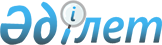 "2018-2020 жылдарға арналған облыстық бюджет туралы" Қызылорда облыстық мәслихатының 2017 жылғы 12 желтоқсандағы № 157 шешіміне өзгерістер мен толықтырулар енгізу туралы
					
			Мерзімі біткен
			
			
		
					Қызылорда облыстық мәслихатының 2018 жылғы 8 тамыздағы № 230 шешімі. Қызылорда облысының Әділет департаментінде 2018 жылғы 13 тамызда № 6400 болып тіркелді. Мерзімі біткендіктен қолданыс тоқтатылды
      "Қазақстан Республикасының Бюджет кодексі" Қазақстан Республикасының 2008 жылғы 4 желтоқсандағы кодексінің 106-бабының 4-тармағына, "Қазақстан Республикасындағы жергілікті мемлекеттік басқару және өзін-өзі басқару туралы" Қазақстан Республикасының 2001 жылғы 23 қаңтардағы Заңының 6-бабының 1-тармағының 1) тармақшасына сәйкес Қызылорда облыстық мәслихаты ШЕШІМ ҚАБЫЛДАДЫ:
      1. "2018-2020 жылдарға арналған облыстық бюджет туралы" Қызылорда облыстық мәслихатының 2017 жылғы 12 желтоқсандағы № 157 шешіміне (нормативтік құқықтық актілерді мемлекеттік тіркеу Тізілімінде 6074 нөмірімен тіркелген, 2017 жылғы 27 желтоқсанда Қазақстан Республикасының нормативтік-құқықтық актілерінің электрондық эталондық бақылау банкінде жарияланған) мынадай өзгерістер мен толықтырулар енгізілсін:
      1-тармақ жаңа редакцияда жазылсын:
      "1. 2018-2020 жылдарға арналған облыстық бюджет тиісінше 1, 2 және 3-қосымшаларға сәйкес, оның ішінде 2018 жылға мынадай көлемдерде бекітілсін:
      1) кірістер – 201 685 283,2 мың теңге, оның ішінде:
      салықтық түсімдер – 18 867 940,5 мың теңге;
      салықтық емес түсімдер – 4 545 404,0 мың теңге;
      негізгі капиталды сатудан түсетін түсімдер – 8 300,0 мың теңге;
      трансферттер түсімі – 178 263 638,7 мың теңге;
      2) шығындар – 197 417 858,7 мың теңге;
      3) таза бюджеттік кредиттеу – 2 678 548,0 мың теңге;
      бюджеттік кредиттер – 12 199 667,0 мың теңге;
      бюджеттік кредиттерді өтеу – 9 521 119,0 мың теңге;
      4) қаржы активтерімен операциялар бойынша сальдо – 5 205 554,0 мың теңге;
      қаржы активтерін сатып алу – 5 205 554,0 мың теңге;
      мемлекеттің қаржы активтерін сатудан түсетін түсімдер – 0;
      5) бюджет тапшылығы (профициті) – -3 616 677,5 мың теңге;
      6) бюджет тапшылығын қаржыландыру (профицитін пайдалану) – 3 616 677,5 мың теңге.";
      4-тармақ жаңа мазмұндағы 26), 27) тармақшаларымен толықтырылсын:
      "26) тұрғын үй көмегін көрсету;
      27) спорттық іс-шараларды өткізу.";
      10-тармақ жаңа редакцияда жазылсын:
      "10. Облыстың жергілікті атқарушы органының 2018 жылға арналған резерві 106 859,7 мың теңге сомасында бекітілсін.";
      аталған шешімнің 1-қосымшасы осы шешімнің қосымшасына сәйкес жаңа редакцияда жазылсын.
      2. Осы шешім 2018 жылғы 1 қаңтардан бастап қолданысқа енгізіледі және ресми жариялауға жатады. 2018 жылға арналған облыстық бюджет
					© 2012. Қазақстан Республикасы Әділет министрлігінің «Қазақстан Республикасының Заңнама және құқықтық ақпарат институты» ШЖҚ РМК
				
      Қызылорда облыстық мәслихатыныңкезектен тыс 22-сессиясының төрағасы

Р. Байназарова

      Қызылорда облыстық мәслихатыхатшысының міндетін атқарушы

Р. Искакова
Қызылорда облыстық мәслихатының 2018 жылғы "8" тамыздағы 22-сессиясының № 230 шешіміне қосымша Қызылорда облыстық мәслихатының 2017 жылғы "12" желтоқсандағы 17-сессиясының № 157 шешіміне 1-қосымша
Санаты 
Санаты 
Санаты 
Санаты 
Сомасы, 
мың теңге
Сыныбы 
Сыныбы 
Сыныбы 
Сомасы, 
мың теңге
Iшкi сыныбы 
Iшкi сыныбы 
Сомасы, 
мың теңге
Атауы 
Сомасы, 
мың теңге
1. Кірістер
201 685 283,2
1
Салықтық түсімдер
18 867 940,5
01
Табыс салығы
4 974 312,0
2
Жеке табыс салығы
4 974 312,0
03
Әлеуметтiк салық
4 237 744,0
1
Әлеуметтік салық
4 237 744,0
05
Тауарларға, жұмыстарға және қызметтерге салынатын ішкі салықтар
9 655 884,5
3
Табиғи және басқа да ресурстарды пайдаланғаны үшiн түсетiн түсiмдер
9 655 884,5
2
Салықтық емес түсiмдер
4 545 404,0
01
Мемлекеттік меншіктен түсетін кірістер
164 538,0
1
Мемлекеттік кәсіпорындардың таза кірісі бөлігінің түсімдері
8 000,0
5
Мемлекет меншігіндегі мүлікті жалға беруден түсетін кірістер
25 000,0
7
Мемлекеттік бюджеттен берілген кредиттер бойынша сыйақылар
131 538,0
03
Мемлекеттік бюджеттен қаржыландырылатын мемлекеттік мекемелер ұйымдастыратын мемлекеттік сатып алуды өткізуден түсетін ақша түсімдері
797,0
1
Мемлекеттік бюджеттен қаржыландырылатын мемлекеттік мекемелер ұйымдастыратын мемлекеттік сатып алуды өткізуден түсетін ақша түсімдері
797,0
04
Мемлекеттік бюджеттен қаржыландырылатын, сондай-ақ Қазақстан Республикасы Ұлттық Банкінің бюджетінен (шығыстар сметасынан) қамтылатын және қаржыландырылатын мемлекеттік мекемелер салатын айыппұлдар, өсімпұлдар, санкциялар, өндіріп алулар
748 088,0
1
Мұнай секторы ұйымдарынан түсетін түсімдерді қоспағанда, мемлекеттік бюджеттен қаржыландырылатын, сондай-ақ Қазақстан Республикасы Ұлттық Банкінің бюджетінен (шығыстар сметасынан) қамтылатын және қаржыландырылатын мемлекеттік мекемелер салатын айыппұлдар, өсімпұлдар, санкциялар, өндіріп алулар
748 088,0
06
Басқа да салықтық емес түсiмдер
3 631 981,0
1
Басқа да салықтық емес түсiмдер
3 631 981,0
3
Негізгі капиталды сатудан түсетін түсімдер
8 300,0
01
Мемлекеттік мекемелерге бекітілген мемлекеттік мүлікті сату
8 300,0
1
Мемлекеттік мекемелерге бекітілген мемлекеттік мүлікті сату
8 300,0
4
Трансферттердің түсімдері
178 263 638,7
01
Төмен тұрған мемлекеттiк басқару органдарынан трансферттер
3 188 325,7
2
Аудандық (қалалық) бюджеттерден трансферттер
3 188 325,7
02
Мемлекеттiк басқарудың жоғары тұрған органдарынан түсетiн трансферттер
175 075 313,0
1
Республикалық бюджеттен түсетiн трансферттер
175 075 313,0
Функционалдық топ
Функционалдық топ
Функционалдық топ
Функционалдық топ
Бюджеттік бағдарламалардың әкімшісі
Бюджеттік бағдарламалардың әкімшісі
Бюджеттік бағдарламалардың әкімшісі
Бағдарлама
Бағдарлама
Атауы
2. Шығындар 
197 417 858,7
01
Жалпы сипаттағы мемлекеттiк қызметтер 
9 631 593,0
110
Облыс мәслихатының аппараты
59 109,0
001
Облыс мәслихатының қызметін қамтамасыз ету жөніндегі қызметтер
59 109,0
120
Облыс әкімінің аппараты
2 587 614,3
001
Облыс әкімінің қызметін қамтамасыз ету жөніндегі қызметтер
1 798 366,9
007
Ведомстволық бағыныстағы мемлекеттік мекемелер мен ұйымдардың күрделі шығыстары
656 540,4
009
Аудандық маңызы бар қалалардың, ауылдардың, кенттердің, ауылдық округтердің әкімдерін сайлауды қамтамасыз ету және өткізу
18 115,0
013
Облыс Қазақстан халқы Ассамблеясының қызметін қамтамасыз ету
114 592,0
257
Облыстың қаржы басқармасы
5 983 964,8
001
Жергілікті бюджетті атқару және коммуналдық меншікті басқару саласындағы мемлекеттік саясатты іске асыру жөніндегі қызметтер
108 540,0
009
Жекешелендіру, коммуналдық меншікті басқару, жекешелендіруден кейінгі қызмет және осыған байланысты дауларды реттеу
1 840,0
013
Мемлекеттік органның күрделі шығыстары
16 000,0
113
Жергілікті бюджеттерден берілетін ағымдағы нысаналы трансферттер 
5 857 584,8
258
Облыстың экономика және бюджеттік жоспарлау басқармасы
314 680,9
001
Экономикалық саясатты, мемлекеттік жоспарлау жүйесін қалыптастыру мен дамыту саласындағы мемлекеттік саясатты іске асыру жөніндегі қызметтер
148 305,9
061
Бюджеттік инвестициялар және мемлекеттік-жекешелік әріптестік, оның ішінде концессия мәселелері жөніндегі құжаттаманы сараптау және бағалау
166 375,0
263
Облыстың ішкі саясат басқармасы
129 166,0
078
Өңірде діни ахуалды зерделеу және талдау
129 166,0
282
Облыстың тексеру комиссиясы
180 968,1
001
Облыстың тексеру комиссиясының қызметін қамтамасыз ету жөніндегі қызметтер 
180 968,1
288
Облыстың құрылыс, сәулет және қала құрылысы басқармасы
109 779,7
061
Мемлекеттік органдардың объектілерін дамыту
109 779,7
289
Облыстың кәсіпкерлік және туризм басқармасы
157 872,2
001
Жергілікті деңгейде кәсіпкерлік пен туризмді дамыту саласындағы мемлекеттік саясатты іске асыру жөніндегі қызметтер
116 552,2
032
Ведомстволық бағыныстағы мемлекеттік мекемелерінің және ұйымдарының күрделі шығыстары
41 320,0
718
Облыстың мемлекеттік сатып алу басқармасы
54 373,0
001
Жергілікті деңгейде мемлекеттік сатып алуды басқару саласындағы мемлекеттік саясатты іске асыру жөніндегі қызметтер 
54 373,0
730
Қазақстан Республикасы Президентінің "Байқоныр" кешеніндегі арнаулы өкілінің қызметін қамтамасыз ету басқармасы
54 065,0
001
Қазақстан Республикасы Президентінің "Байқоныр" кешеніндегі арнаулы өкілінің қызметін қамтамасыз ету жөніндегі қызметтер
54 065,0
02
Қорғаныс
1 772 896,7
296
Облыстың жұмылдыру дайындығы басқармасы
1 772 896,7
001
Жергілікті деңгейде жұмылдыру дайындығы саласындағы мемлекеттік саясатты іске асыру жөніндегі қызметтер
67 867,7
003
Жалпыға бірдей әскери міндетті атқару шеңберіндегі іс-шаралар
43 496,0
005
Облыстық ауқымдағы жұмылдыру дайындығы және жұмылдыру
121 378,1
007
Аумақтық қорғанысты дайындау және облыстық ауқымдағы аумақтық қорғанысы
154 777,0
009
Мемлекеттік органның күрделі шығыстары
93 854,2
014
Облыстық ауқымдағы төтенше жағдайлардың алдын алу және жою
1 216 451,7
032
Ведомстволық бағыныстағы мемлекеттік мекемелер мен ұйымдардың күрделі шығыстары
75 072,0
03
Қоғамдық тәртіп, қауіпсіздік, құқықтық, сот, қылмыстық-атқару қызметі
6 864 088,8
252
Облыстық бюджеттен қаржыландырылатын атқарушы ішкі істер органы
6 446 831,0
001
Облыс аумағында қоғамдық тәртіпті және қауіпсіздікті сақтауды қамтамасыз ету саласындағы мемлекеттік саясатты іске асыру жөніндегі қызметтер
5 216 411,6
003
Қоғамдық тәртіпті қорғауға қатысатын азаматтарды көтермелеу 
2 777,0
006
Мемлекеттік органның күрделі шығыстары
1 119 490,4
013
Белгілі тұратын жері және құжаттары жоқ адамдарды орналастыру қызметтері
48 533,0
014
Әкімшілік тәртіппен тұткындалған адамдарды ұстауды ұйымдастыру
50 552,0
015
Қызметтік жануарларды ұстауды ұйымдастыру
9 067,0
288
Облыстың құрылыс, сәулет және қала құрылысы басқармасы
417 257,8
053
Қоғамдық тәртіп және қауіпсіздік объектілерін салу
417 257,8
04
Бiлiм беру
25 677 941,3 
253
Облыстың денсаулық сақтау басқармасы
625 442,0
003
Кадрлардың біліктілігін арттыру және оларды қайта даярлау
129 621,0
043
Техникалық және кәсіптік, орта білімнен кейінгі білім беру ұйымдарында мамандар даярлау
471 082,0
057
Жоғары, жоғары оқу орнынан кейінгі білімі бар мамандар даярлау және білім алушыларға әлеуметтік қолдау көрсету
24 739,0
261
Облыстың білім басқармасы
17 309 805,1
001
Жергілікті деңгейде білім беру саласындағы мемлекеттік саясатты іске асыру жөніндегі қызметтер
176 693,9
003
Арнайы білім беретін оқу бағдарламалары бойынша жалпы білім беру
1 005 796,2
004
Облыстық мемлекеттік білім беру мекемелерінде білім беру жүйесін ақпараттандыру
11 416,0
005
Облыстық мемлекеттік білім беру мекемелер үшін оқулықтар мен оқу-әдiстемелiк кешендерді сатып алу және жеткізу
38 459,1
006
Мамандандырылған білім беру ұйымдарында дарынды балаларға жалпы білім беру
805 549,6
007
Облыстық ауқымда мектеп олимпиадаларын, мектептен тыс іс-шараларды және конкурстар өткізу
323 229,8
012
Дамуында проблемалары бар балалар мен жасөспірімдердің оңалту және әлеуметтік бейімдеу
274 477,8
019
Облыстық мемлекеттік білім беру мекемелеріне жұмыстағы жоғары көрсеткіштері үшін гранттар беру
17 091,0
024
Техникалық және кәсіптік білім беру ұйымдарында мамандар даярлау
3 147 883,3
025
Орта білімнен кейінгі білім беру ұйымдарында мамандар даярлау
2 835 801,2
027
Мектепке дейінгі білім беру ұйымдарында мемлекеттік білім беру тапсырыстарын іске асыруға аудандардың (облыстық маңызы бар қалалардың) бюджеттеріне берілетін ағымдағы нысаналы трансферттер
1 516 056,0
029
Әдістемелік жұмыс
102 295,7
052
Нәтижелі жұмыспен қамтуды және жаппай кәсіпкерлікті дамыту бағдарламасы шеңберінде кадрлардың біліктілігін арттыру, даярлау және қайта даярлау
1 260 351,0
056
Аудандық (облыстық маңызы бар қалалардың) бюджеттеріне тілдік курстар өтілінен өткен мұғалімдерге үстемақы төлеу үшін және оқу кезеңінде негізгі қызметкерді алмастырғаны үшін мұғалімдерге үстемақы төлеу үшін берілетін ағымдағы нысаналы трансферттер
187 610,0
067
Ведомстволық бағыныстағы мемлекеттік мекемелер мен ұйымдардың күрделі шығыстары
152 607,5
071
Аудандық (облыстық маңызы бар қалалардың) бюджеттеріне жаңартылған білім беру мазмұны бойынша бастауыш, негізгі және жалпы орта білімнің оқу бағдарламаларын іске асыратын білім беру ұйымдарының мұғалімдеріне қосымша ақы төлеуге және жергілікті бюджеттердің қаражаты
есебінен шығыстардың осы бағыт бойынша төленген сомаларын өтеуге берілетін ағымдағы нысаналы трансферттер
2 612 398,0
072
Аудандық (облыстық маңызы бар қалалардың) бюджеттеріне ұлттық біліктілік тестінен өткен және бастауыш, негізгі және жалпы орта білімнің білім беру бағдарламаларын іске асыратын мұғалімдерге педагогикалық шеберлік біліктілігі үшін қосымша ақы төлеуге берілетін ағымдағы нысаналы трансферттер
405 036,0
113
Жергілікті бюджеттерден берілетін ағымдағы нысаналы трансферттер
2 437 053,0
285
Облыстың дене шынықтыру және спорт басқармасы
2 998 172,6
006
Балалар мен жасөспірімдерге спорт бойынша қосымша білім беру
2 620 545,1
007
Мамандандырылған бiлiм беру ұйымдарында спорттағы дарынды балаларға жалпы бiлiм беру
377 627,5
288
Облыстың құрылыс, сәулет және қала құрылысы басқармасы
4 744 521,6
011
Мектепке дейiнгi тәрбие және оқыту объектілерін салу және реконструкциялау
1 557 084,7
012
Бастауыш, негізгі орта және жалпы орта білім беру объектілерін салу және реконструкциялау
2 987 436,9
069
Қосымша білім беру объектілерін салу және реконструкциялау
200 000,0
05
Денсаулық сақтау
11 284 165,4
253
Облыстың денсаулық сақтау басқармасы
6 456 932,4
001
Жергілікті деңгейде денсаулық сақтау саласындағы мемлекеттік саясатты іске асыру жөніндегі қызметтер
224 728,8
006
Ана мен баланы қорғау жөніндегі көрсетілетін қызметтер
165 269,0
007
Салауатты өмір салтын насихаттау
190 036,0
008
Қазақстан Республикасында ЖИТС-тің алдын алу және оған қарсы күрес жөніндегі іс-шараларды іске асыру
158 871,0
016
Азаматтарды елді мекеннен тыс жерлерде емделу үшін тегін және жеңілдетілген жол жүрумен қамтамасыз ету
41 816,0
018
Денсаулық сақтау саласындағы ақпараттық талдамалық қызметтер
23 672,0
027
Халыққа иммундық профилактика жүргізу үшін вакциналарды және басқа медициналық иммундық биологиялық препараттарды орталықтандырылған сатып алу және сақтау
1 743 364,0
029
Облыстық арнайы медициналық жабдықтау базалары
31 854,6
033
Медициналық денсаулық сақтау ұйымдарының күрделі шығыстары
2 836 625,0
039
Республикалық бюджет қаражаты есебінен көрсетілетін көмекті қоспағанда ауылдық денсаулық сақтау субъектілерінің амбулаториялық-емханалық қызметтерді және медициналық қызметтерді көрсетуі және Сall-орталықтардың қызмет көрсетуі
689 718,0
041
Облыстардың жергілікті өкілдік органдарының шешімі бойынша тегін медициналық көмектің кепілдендірілген көлемін қосымша қамтамасыз ету
350 698,0
042
Медициналық ұйымның сот шешімі негізінде жүзеге асырылатын жыныстық құмарлықты төмендетуге арналған іс-шараларды жүргізу
280,0
288
Облыстың құрылыс, сәулет және қала құрылысы басқармасы
4 827 233,0
038
Деңсаулық сақтау объектілерін салу және реконструкциялау
4 827 233,0
06
Әлеуметтiк көмек және әлеуметтiк қамсыздандыру
7 424 827,5
256
Облыстың жұмыспен қамтуды үйлестіру және әлеуметтік бағдарламалар басқармасы
7 131 215,1
001
Жергілікті деңгейде жұмыспен қамтуды қамтамасыз ету және халық үшін әлеуметтік бағдарламаларды іске асыру саласында мемлекеттік саясатты іске асыру жөніндегі қызметтер
109 315,3
002
Жалпы үлгідегі медициналық-әлеуметтік мекемелерде (ұйымдарда), арнаулы әлеуметтік қызметтер көрсету орталықтарында, әлеуметтік қызмет көрсету орталықтарында қарттар мен мүгедектерге арнаулы әлеуметтік қызметтер көрсету
261 034,0
003
Мүгедектерге әлеуметтік қолдау
554 029,1
013
Психоневрологиялық медициналық-әлеуметтік мекемелерде (ұйымдарда), арнаулы әлеуметтік қызметтер көрсету орталықтарында, әлеуметтік қызмет көрсету орталықтарында психоневрологиялық аурулармен ауыратын мүгедектер үшін арнаулы әлеуметтік қызметтер көрсету
765 188,0
014
Оңалту орталықтарында қарттарға, мүгедектерге, оның ішінде мүгедек балаларға арнаулы әлеуметтік қызметтер көрсету 
452 163,0
015
Балалар психоневрологиялық медициналық-әлеуметтік мекемелерінде (ұйымдарда), арнаулы әлеуметтік қызметтер көрсету орталықтарында, әлеуметтік қызмет көрсету орталықтарында психоневрологиялық патологиялары бар мүгедек балалар үшін арнаулы әлеуметтік қызметтер көрсету
337 912,0
018
Үкіметтік емес ұйымдарда мемлекеттік әлеуметтік тапсырысты орналастыру
240 497,4
019
Нәтижелі жұмыспен қамтуды және жаппай кәсіпкерлікті дамыту бағдарламасы шеңберінде, еңбек нарығын дамытуға бағытталған, ағымдағы іс-шараларды іске асыру
2 457,0
037
Аудандық (облыстық маңызы бар қалалардың) бюджеттеріне нәтижелі жұмыспен қамтуды және жаппай кәсіпкерлікті дамыту бағдарламасы шеңберінде, еңбек нарығын дамытуға бағытталған, іс-шараларын іске асыруға берілетін ағымдағы нысаналы трансферттер
1 319 090,0
045
Аудандық (облыстық маңызы бар қалалардың) бюджеттеріне Қазақстан Республикасында мүгедектердің құқықтарын қамтамасыз ету және өмір сүру сапасын жақсарту жөніндегі 2012 - 2018 жылдарға арналған іс-шаралар жоспарын іске асыруға берілетін ағымдағы нысаналы трансферттер
416 414,0
046
Қазақстан Республикасында мүгедектердің құқықтарын қамтамасыз ету және өмір сүру сапасын жақсарту жөніндегі 2012 - 2018 жылдарға арналған іс-шаралар жоспарын іске асыру
6 560,0
049
Аудандық (облыстық маңызы бар қалалардың) бюджеттеріне мемлекеттік атаулы әлеуметтік көмек төлеуге берілетін ағымдағы нысаналы трансферттер
1 414 993,0
053
Кохлеарлық импланттарға дәлдеп сөйлеу процессорларын ауыстыру және келтіру бойынша қызмет көрсету
37 800,0
055
Аудандық (облыстық маңызы бар қалалардың) бюджеттеріне мүгедектерді жұмысқа орналастыру үшін арнайы жұмыс орындарын құруға жұмыс берушінің шығындарын субсидиялауға берілетін ағымдағы нысаналы трансферттер
4 680,0
056
Аудандық (облыстық маңызы бар қалалардың) бюджеттеріне Халықты жұмыспен қамту орталықтарына әлеуметтік жұмыс жөніндегі консультанттар мен ассистенттерді енгізуге берілетін ағымдағы нысаналы трансферттер
86 383,0
067
Ведомстволық бағыныстағы мемлекеттік мекемелер мен ұйымдардың күрделі шығыстары
52 937,0
113
Жергілікті бюджеттерден берілетін ағымдағы нысаналы трансферттер 
1 069 762,3
261
Облыстың білім басқармасы
200 339,8
015
Жетiм балаларды, ата-анасының қамқорлығынсыз қалған балаларды әлеуметтік қамсыздандыру
147 800,7
037
Әлеуметтік сауықтандыру
52 539,1
263
Облыстың ішкі саясат басқармасы
26 777,0
077
Қазақстан Республикасында мүгедектердің құқықтарын қамтамасыз ету және өмір сүру сапасын жақсарту жөніндегі 2012 - 2018 жылдарға арналған іс-шаралар жоспарын іске асыру
26 777,0
268
Облыстың жолаушылар көлігі және автомобиль жолдары басқармасы
4 619,0
045
Аудандық (облыстық маңызы бар қалалардың) бюджеттеріне Қазақстан Республикасында мүгедектердің құқықтарын қамтамасыз ету және өмір сүру сапасын жақсарту жөніндегі 2012 - 2018 жылдарға арналған іс-шаралар жоспарын іске асыруға берілетін ағымдағы нысаналы трансферттер
4 619,0
295
Облыстың еңбек саласындағы бақылау басқармасы
61 876,6
001
Жергілікті деңгейде еңбек қатынастарын реттеу саласында мемлекеттік саясатты іске асыру бойынша қызметтер
61 876,6
07
Тұрғын үй-коммуналдық шаруашылық
17 717 471,4
279
Облыстың энергетика және тұрғын үй-коммуналдық шаруашылық басқармасы
7 897 556,7
001
Жергілікті деңгейде энергетика және тұрғын үй-коммуналдық шаруашылық саласындағы мемлекеттік саясатты іске асыру жөніндегі қызметтер
139 164,7
010
Аудандық (облыстық маңызы бар қалалардың) бюджеттеріне сумен жабдықтау және су бұру жүйелерін дамытуға берілетін нысаналы даму трансферттері
812 767,4
030
Аудандық (облыстық маңызы бар қалалардың) бюджеттеріне елді мекендерді сумен жабдықтау және су бұру жүйелерін дамытуға берілетін нысаналы даму трансферттері 
2 335 996,0
032
Ауыз сумен жабдықтаудың баламасыз көздерi болып табылатын сумен жабдықтаудың аса маңызды топтық және жергілікті жүйелерiнен ауыз су беру жөніндегі қызметтердің құнын субсидиялау 
2 530 727,0
038
Коммуналдық шаруашылығын дамыту
774 567,0
067
Ведомстволық бағыныстағы мемлекеттік мекемелер мен ұйымдардың күрделі шығыстары
14 436,6
113
Жергілікті бюджеттерден берілетін ағымдағы нысаналы трансферттер 
325 787,5
114
Жергілікті бюджеттерден берілетін нысаналы даму трансферттері 
964 110,5
288
Облыстың құрылыс, сәулет және қала құрылысы басқармасы
9 819 914,7
014
Аудандық (облыстық маңызы бар қалалардың) бюджеттеріне коммуналдық тұрғын үй қорының тұрғын үйін салуға және (немесе) реконструкциялауға берілетін нысаналы даму трансферттері
4 038 317,0
030
Коммуналдық шаруашылықты дамыту
700 000,0
034
Аудандық (облыстық маңызы бар қалалардың) бюджеттеріне инженерлік-коммуникациялық инфрақұрылымды дамытуға және (немесе) жайластыруға берілетін нысаналы даму трансферттері
5 081 597,7
08
Мәдениет, спорт, туризм және ақпараттық кеңістiк
12 163 197,1
263
Облыстың ішкі саясат басқармасы
1 031 188,0
001
Жергілікті деңгейде мемлекеттік ішкі саясатты іске асыру жөніндегі қызметтер
202 444,5
007
Мемлекеттік ақпараттық саясат жүргізу жөніндегі қызметтер
761 508,0
010
Мемлекеттік тілді және Қазақстан халқының басқа да тілдерін дамыту
60 599,5
032
Ведомстволық бағыныстағы мемлекеттік мекемелер мен ұйымдардың күрделі шығыстары
6 636,0
273
Облыстың мәдениет, архивтер және құжаттама басқармасы
3 200 131,0
001
Жергiлiктi деңгейде мәдениет және архив ісін басқару саласындағы мемлекеттік саясатты іске асыру жөніндегі қызметтер
78 048,0
005
Мәдени-демалыс жұмысын қолдау
223 152,0
007
Тарихи-мәдени мұраны сақтауды және оған қолжетімділікті қамтамасыз ету
430 324,0
008
Театр және музыка өнерін қолдау
616 084,0
009
Облыстық кiтапханалардың жұмыс iстеуiн қамтамасыз ету
181 402,0
010
Архив қорының сақталуын қамтамасыз ету
248 427,3
032
Ведомстволық бағыныстағы мемлекеттік мекемелер мен ұйымдардың күрделі шығыстары
1 400 229,7
113
Жергілікті бюджеттерден берілетін ағымдағы нысаналы трансферттер
22 464,0
283
Облыстың жастар саясаты мәселелерi жөніндегі басқармасы
338 580,3
001
Жергілікті деңгейде жастар саясатын іске асыру жөніндегі қызметтер
28 303,0
005
Жастар саясаты саласында іс-шараларды іске асыру
200 455,3
032
Ведомстволық бағыныстағы мемлекеттік мекемелер мен ұйымдардың күрделі шығыстары
752,0
113
Жергілікті бюджеттерден берілетін ағымдағы нысаналы трансферттер
109 070,0
285
Облыстың дене шынықтыру және спорт басқармасы
4 498 513,4
001
Жергіліктті деңгейде дене шынықтыру және спорт саласында мемлекеттік саясатты іске асыру жөніндегі қызметтер
341 709,4
002
Облыстық деңгейде спорт жарыстарын өткізу
169 213,0
003
Әр түрлі спорт түрлері бойынша облыстың құрама командаларының мүшелерін дайындау және республикалық және халықаралық спорт жарыстарына қатысуы
3 731 511,0
032
Ведомстволық бағыныстағы мемлекеттік мекемелер мен ұйымдардың күрделі шығыстары
202 996,0
113
Жергілікті бюджеттерден берілетін ағымдағы нысаналы трансферттер
53 084,0
288
Облыстың құрылыс, сәулет және қала құрылысы басқармасы
3 056 754,9
024
Cпорт объектілерін дамыту
1 943 855,5
027
Мәдениет объектілерін дамыту
1 112 899,4
289
Облыстың кәсіпкерлік және туризм басқармасы
38 029,5
010
Туристік қызметті реттеу
38 029,5
09
Отын-энергетика кешенi және жер қойнауын пайдалану
6 193 835,4
279
Облыстың энергетика және тұрғын үй-коммуналдық шаруашылық басқармасы
3 376 529,8
071
Газ тасымалдау жүйесін дамыту 
3 064 057,3
050
Жылыту маусымын ірікіліксіз өткізу үшін энергия өндіруші ұйымдардың отын сатып алуға шығындарын субсидиялау
242 472,5
081
Елді мекендерді шаруашылық-ауыз сумен жабдықтау үшін жерасты суларына іздестіру-барлау жұмыстарын ұйымдастыру және жүргізу
70 000,0
288
Облыстың құрылыс, сәулет және қала құрылысы басқармасы
2 817 305,6
019
Аудандық (облыстық маңызы бар қалалардың) бюджеттеріне жылу-энергетикалық жүйесін дамытуға берілетін нысаналы даму трансферттері
2 817 305,6
10
Ауыл, су, орман, балық шаруашылығы, ерекше қорғалатын табиғи аумақтар, қоршаған ортаны және жануарлар дүниесін қорғау, жер қатынастары
13 229 684,0
251
Облыстың жер қатынастары басқармасы
42 352,0
001
Облыс аумағында жер қатынастарын реттеу саласындағы мемлекеттік саясатты іске асыру жөніндегі қызметтер 
42 352,0
254
Облыстың табиғи ресурстар және табиғат пайдалануды реттеу басқармасы
2 088 985,6
001
Жергілікті деңгейде қоршаған ортаны қорғау саласындағы мемлекеттік саясатты іске асыру жөніндегі қызметтер
87 044,0
002
Су қорғау аймақтары мен су объектiлерi белдеулерiн белгiлеу
39 303,9
003
Коммуналдық меншіктегі су шаруашылығы құрылыстарының жұмыс істеуін қамтамасыз ету
38 581,5
005
Ормандарды сақтау, қорғау, молайту және орман өсiру
802 728,7
006
Жануарлар дүниесін қорғау 
11 714,1
008
Қоршаған ортаны қорғау бойынша іс-шаралар 
540 866,9
013
Мемлекеттік органның күрделі шығыстары
37 397,0
022
Қоршаған ортаны қорғау объектілерін дамыту
16 495,5
032
Ведомстволық бағыныстағы мемлекеттік мекемелер мен ұйымдардың күрделі шығыстары
54 479,0
113
Жергілікті бюджеттерден берілетін ағымдағы нысаналы трансферттер 
450 375,0
114
Жергілікті бюджеттерден берілетін нысаналы даму трансферттері
10 000,0
255
Облыстың ауыл шаруашылығы басқармасы
10 813 284,0
001
Жергілікте деңгейде ауыл шаруашылығы саласындағы мемлекеттік саясатты іске асыру жөніндегі қызметтер
141 586,0
002
Тұқым шаруашылығын қолдау
391 104,0
014
Ауыл шаруашылығы таурларын өндірушілерге су жеткізу бойынша көрсетілетін қызметтердің құнын субсидиялау
421 133,0
018
Пестицидтерді (улы химикаттарды) залалсыздандыру
2 013,0
019
Инновациялық тәжірибені тарату және енгізу жөніндегі қызметтер
49 400,0
020
Басым дақылдарды өндіруді субсидиялау арқылы өсімдік шаруашылығы өнімінің шығымдылығы мен сапасын арттыруды және көктемгі егіс пен егін жинау жұмыстарын жүргізуге қажетті жанар-жағармай материалдары мен басқа да тауар-материалдық құндылықтардың құнын арзандатуды субсидиялау
1 954 127,0
029
Ауыл шаруашылық дақылдарының зиянды организмдеріне қарсы күрес жөніндегі іс- шаралар
94 956,0
034
Тауарлық балық өсіру өнімділігі мен сапасын арттыруды субсидиялау
2 040,0
041
Ауыл шаруашылығы тауарын өндірушілерге өсімдіктерді қорғау мақсатында ауыл шаруашылығы дақылдарын өңдеуге арналған гербицидтердің, биоагенттердің (энтомофагтардың) және биопрепараттардың құнын арзандату
749 505,0
045
Тұқымдық және көшет отырғызылатын материалдың сорттық және себу сапаларын анықтау 
32 734,0
046
Тракторларды, олардың тіркемелерін, өздігінен жүретін ауыл шаруашылығы, мелиоративтік және жол-құрылыс машиналары мен тетіктерін мемлекеттік есепке алуға және тіркеу
378,0
047
Тыңайтқыштар (органикалықтарды қоспағанда) құнын субсидиялау
1 718 319,0
048
Ауыл шаруашылығы дақылдарын қорғалған топырақта өсіру
17 165,0
050
Инвестициялар салынған жағдайда агроөнеркәсіптік кешен субъектісі көтерген шығыстардың бөліктерін өтеу
1 456 428,0
051
Агроөнеркәсіптік кешен субъектілерінің қарыздарын кепілдендіру мен сақтандыру шеңберінде субсидиялау
17 069,0
053
Асыл тұқымды мал шаруашылығын дамытуды, мал шаруашылығы өнімдерінің өнімділі мен сапасын арттыруды субсидиялау
2 248 857,0
056
Ауыл шаруашылығы малын, техниканы және технологиялық жабдықты сатып алуға кредит беру, сондай-ақ лизинг кезінде сыйақы мөлшерлемесін субсидиялау
1 273 134,0
059
Ауыл шаруашылығы кооперативтерінің тексеру одақтарының ауыл шаруашылығы кооперативтерінің ішкі аудитін жүргізуге арналған шығындарын субсидиялау
18 762,0
060
Нәтижелі жұмыспен қамту және жаппай кәсіпкерлікті дамыту бағдарламасы шеңберінде микрокредиттерді ішінара кепілдендіру
184 957,0
061
Нәтижелі жұмыспен қамту және жаппай кәсіпкерлікті дамыту бағадарламасы шеңберінде микроқаржы ұйымдарының операциялық шығындарын субсидиялау
27 213,0
113
Жергілікті бюджеттерден берілетін ағымдағы нысаналы трансферттер 
12 404,0
719
Облыстың ветеринария басқармасы
227 873,0
001
Жергілікті деңгейде ветеринария саласындағы мемлекеттік саясатты іске асыру жөніндегі қызметтер 
40 057,0
028
Уақытша сақтау пунктына ветеринариялық препараттарды тасымалдау бойынша қызметтер 
2 200,0
030
Жануарлардың энзоотиялық ауруларының профилактикасы мен диагностикасына арналған ветеринариялық препараттарды, олардың профилактикасы мен диагностикасы жөніндегі қызметтерді орталықтандырып сатып алу, оларды сақтауды және аудандардың (облыстық маңызы бар қалалардың) жергілікті атқарушы органдарына тасымалдауды (жеткізуді) ұйымдастыру
185 616,0
725
Облыстың жердiң пайдаланылуы мен қорғалуын бақылау басқармасы
57 189,4
001
Жергілікті деңгейде жердiң пайдаланылуы мен қорғалуын бақылау саласындағы мемлекеттік саясатты іске асыру жөніндегі қызметтер
57 189,4
11
Өнеркәсіп, сәулет, қала құрылысы және құрылыс қызметі
467 725,2
288
Облыстың құрылыс, сәулет және қала құрылысы басқармасы
382 213,6
001
Жергілікті деңгейде құрылыс, сәулет және қала құрылысы саласындағы мемлекеттік саясатты іске асыру жөніндегі қызметтер
124 920,0
004
Қала құрылысын дамытудың кешенді схемаларын және елді мекендердің бас жоспарларын әзірлеу
100 917,0
114
Жергілікті бюджеттерден берілетін нысаналы даму трансферттері
156 376,6
724
Облыстың мемлекеттік сәулет-құрылыс бақылауы басқармасы
85 511,6
001
Жергілікті деңгейде мемлекеттік сәулет-құрылыс бақылау саласындағы мемлекеттік саясатты іске асыру жөніндегі қызметтер
71 124,3
003
Мемлекеттік органның күрделі шығыстары
14 387,3
12
Көлiк және коммуникация
13 484 268,7
268
Облыстың жолаушылар көлігі және автомобиль жолдары басқармасы
13 484 268,7
001
Жергілікті деңгейде көлік және коммуникация саласындағы мемлекеттік саясатты іске асыру жөніндегі қызметтер
76 419,3
002
Көлік инфрақұрылымын дамыту
2 711 042,0
003
Автомобиль жолдарының жұмыс істеуін қамтамасыз ету
172 930,9
005
Әлеуметтiк маңызы бар ауданаралық (қалааралық) қатынастар бойынша жолаушылар тасымалын субсидиялау
171 645,0
007
Аудандық (облыстық маңызы бар қалалар) бюджеттеріне көлік инфрақұрылымын дамытуға берілетін нысаналы даму трансферттері
585 415,7
025
Облыстық автомобиль жолдарын және елді-мекендердің көшелерін күрделі және орташа жөндеу
2 053 755,8
027
Аудандық (облыстық маңызы бар қалалардың) бюджеттеріне көлiк инфрақұрылымының басым жобаларын қаржыландыруға берiлетiн ағымдағы нысаналы трансферттер
2 696 969,0
028
Көлiк инфрақұрылымының басым жобаларын іске асыру
100 000,0
113
Жергілікті бюджеттерден берілетін ағымдағы нысаналы трансферттер 
4 916 091,0
13
Басқалар
2 983 813,6
120
Облыс әкімінің аппараты
512 413,0
008
"Ақпараттық технологиялар орталығы" мемлекеттік мекемесінің қызметін қамтамасыз ету
512 413,0
253
Облыстың денсаулық сақтау басқармасы
41 350,0
096
Мемлекеттік-жекешелік әріптестік жобалар бойынша мемлекеттік міндеттемелерді орындау
41 350,0
256
Облыстың жұмыспен қамтуды үйлестіру және әлеуметтік бағдарламалар басқармасы
131 089,0
096
Мемлекеттік-жекешелік әріптестік жобалар бойынша мемлекеттік міндеттемелерді орындау
131 089,0
257
Облыстың қаржы басқармасы
106 859,7
012
Облыстық жергілікті атқарушы органының резервi
106 859,7
258
Облыстың экономика және бюджеттік жоспарлау басқармасы
420 906,5
003
Жергілікті бюджеттік инвестициялық жобалардың техникалық-экономикалық негіздемелерін және мемлекеттік-жекешелік әріптестік жобалардың, оның ішінде концессиялық жобалардың конкурстық құжаттамаларын әзірлеу немесе түзету, сондай-ақ қажетті сараптамаларын жүргізу, мемлекеттік-жекешелік әріптестік жобаларды, оның ішінде концессиялық жобаларды консультациялық сүйемелдеу
420 906,5
261
Облыстың білім басқармасы
4 001,0
096
Мемлекеттік-жекешелік әріптестік жобалар бойынша мемлекеттік міндеттемелерді орындау
4 001,0
279
Облыстың энергетика және тұрғын үй-коммуналдық шаруашылық басқармасы
110 000,0
024
"Бизнестің жол картасы 2020" бизнесті қолдау мен дамытудың бірыңғай бағдарламасы шеңберінде индустриялық инфрақұрылымды дамыту
110 000,0
280
Облыстың индустриалдық-инновациялық даму басқармасы
99 586,0
001
Жергілікті деңгейде индустриялық-инновациялық қызметті дамыту саласындағы мемлекеттік саясатты іске асыру жөніндегі қызметтер
99 586,0
285
Облыстың дене шынықтыру және спорт басқармасы
72 127,0
096
Мемлекеттік-жекешелік әріптестік жобалар бойынша мемлекеттік міндеттемелерді орындау
72 127,0
288
Облыстың құрылыс, сәулет және қала құрылысы басқармасы
42 720,8
051
"Бизнестің жол картасы 2020" бизнесті қолдау мен дамытудың бірыңғай бағдарламасы шеңберінде индустриялық инфрақұрылымды дамыту
42 720,8
289
Облыстың кәсіпкерлік және туризм басқармасы
1 442 760,6
005
"Бизнестің жол картасы 2020" бизнесті қолдау мен дамытудың бірыңғай бағдарламасы шеңберінде жеке кәсіпкерлікті қолдау
200 000,0
006
"Бизнестің жол картасы 2020" бизнесті қолдау мен дамытудың бірыңғай бағдарламасы шеңберінде кредиттер бойынша пайыздық мөлшерлемелерді субсидиялау
900 238,0
008
Кәсіпкерлік қызметті қолдау
72 439,6
015
"Бизнестің жол картасы 2020" бизнесті қолдау мен дамытудың бірыңғай бағдарламасы шеңберінде шағын және орта бизнеске кредиттерді ішінара кепілдендіру
219 000,0
027
Нәтижелі жұмыспен қамту және жаппай кәсіпкерлікті дамыту бағадарламасы шеңберінде микрокредиттерді ішінара кепілдендіру
51 083,0
14
Борышқа қызмет көрсету
18 176,0
257
Облыстың қаржы басқармасы
18 176,0
004
Жергілікті атқарушы органдардың борышына қызмет көрсету
10 826,0
016
Жергілікті атқарушы органдардың республикалық бюджеттен қарыздар бойынша сыйақылар мен өзге де төлемдерді төлеу бойынша борышына қызмет көрсету
7 350,0
15
Трансферттер
68 504 174,6
257
Облыстың қаржы басқармасы
68 504 174,6
007
Субвенциялар
64 194 855,0
011
Пайдаланылмаған (толық пайдаланылмаған) нысаналы трансферттерді қайтару
22 661,8
024
Заңнаманы өзгертуге байланысты жоғары тұрған бюджеттің шығындарын өтеуге төменгі тұрған бюджеттен ағымдағы нысаналы трансферттер 
4 284 879,0
053
Қазақстан Республикасының Ұлттық қорынан берілетін нысаналы трансферт есебінен республикалық бюджеттен бөлінген пайдаланылмаған (түгел пайдаланылмаған) нысаналы трансферттердің сомасын қайтару
1 778,8
3. Таза бюджеттік кредиттеу
2 678 548,0
Бюджеттік кредиттер
12 199 667,0
07
Тұрғын үй-коммуналдық шаруашылық
7 304 379,0
279
Облыстың энергетика және тұрғын үй-коммуналдық шаруашылық басқармасы
5 188 531,0
046
Аудандардың (облыстық маңызы бар қалалардың) бюджеттеріне жылу, сумен жабдықтау және су бұру жүйелерін реконструкция және құрылыс үшін кредит беру
1 584 151,0
048
Жылу, сумен жабдықтау және су бұру жүйелерін реконструкция және құрылыс үшін кредит беру
3 604 380,0
288
Облыстың құрылыс, сәулет және қала құрылысы басқармасы
2 115 848,0
009
Аудандардың (облыстық маңызы бар қалалардың) бюджеттеріне тұрғын үй жобалауға және салуға кредит беру
2 115 848,0
10
Ауыл, су, орман, балық шаруашылығы, ерекше қорғалатын табиғи аумақтар, қоршаған ортаны және жануарлар дүниесін қорғау, жер қатынастары
4 616 798,0
255
Облыстың ауыл шаруашылығы басқармасы
4 616 798,0
025
Мамандарды әлеуметтік қолдау шараларын іске асыру үшін жергілікті атқарушы органдарға берілетін бюджеттік кредиттер
1 405 812,0
037
Нәтижелі жұмыспен қамтуды және жаппай кәсіпкерлікті дамыту бағдарламасы шеңберінде кәсіпкерлікті дамытуға жәрдемдесу үшін бюджеттік кредиттер беру
3 210 986,0
13
Басқалар
278 490,0
289
Облыстың кәсіпкерлік және туризм басқармасы
278 490,0
069
Облыстық орталықтарда, моноқалаларда кәсіпкерлікті дамытуға жәрдемдесуге кредит беру
278 490,0
5
Бюджеттік кредиттерді өтеу
9 521 119,0
01
Бюджеттік кредиттерді өтеу
9 521 119,0
1
Мемлекеттік бюджеттен берілген бюджеттік кредиттерді өтеу
9 515 347,0
2
Бюджеттік кредиттердің сомаларын қайтару
5 772,0
4. Қаржы активтерімен операциялар бойынша сальдо
5 205 554,0
Қаржы активтерін сатып алу
5 205 554,0
13
Басқалар
5 205 554,0
257
Облыстың қаржы басқармасы
3 955 480,0
005
Заңды тұлғалардың жарғылық капиталын қалыптастыру немесе ұлғайту
3 955 480,0
279
Облыстың энергетика және тұрғын үй-коммуналдық шаруашылық басқармасы
250 074,0
065
Заңды тұлғалардың жарғылық капиталын қалыптастыру немесе ұлғайту
250 074,0
289
Облыстың кәсіпкерлік және туризм басқармасы
1 000 000,0
065
Заңды тұлғалардың жарғылық капиталын қалыптастыру немесе ұлғайту
1 000 000,0
6
Мемлекеттің қаржы активтерін сатудан түсетін түсімдер
0,0
5. Бюджет тапшылығы (профициті) 
-3 616 677,5
6. Бюджет тапшылығын қаржыландыру (профицитін пайдалану)
3 616 677,5
7
Қарыздар түсімі
12 199 667,0
1
Мемлекеттік эмиссиялық бағалы қағаздар
2 115 848,0
2
10
Облыстардың, республикалық маңызы бар қалалардың, астананың жергiлiктi атқарушы органдарының мемлекеттік және үкіметтік бағдарламаларды іске асыру шеңберінде тұрғын үй құрылысын қаржыландыру үшін iшкi нарықта айналысқа жiберу үшiн шығаратын мемлекеттiк бағалы қағаздары шығарылымынан түсетін түсімдер
2 115 848,0
2
Қарыз алу келісім-шарттары
10 083 819,0
02
Облыстың, республикалық маңызы бар қаланың, астананың жергілікті атқарушы органы алатын қарыздар
10 083 819,0
16
Қарыздарды өтеу
9 256 741,0
257
Облыстың қаржы басқармасы
9 256 741,0
008
Жергілікті атқарушы органның борышын өтеу
6 222 997,0
015
Жергілікті атқарушы органның жоғары тұрған бюджет алдындағы борышын өтеу
3 027 972,0
018
Республикалық бюджеттен бөлінген пайдаланылмаған бюджеттік кредиттерді қайтару
5 772,0
8
Бюджет қаражаттарының пайдаланылатын қалдықтары
673 751,5
01
Бюджет қаражаты қалдықтары
673 751,5
1
Бюджет қаражатының бос қалдықтары
673 751,5